The best raceGOGOGO for raceJe vais publier le jeux sur les reseaux sociaux et apres les intéresser il devront payer 25$ pour avoir le jeux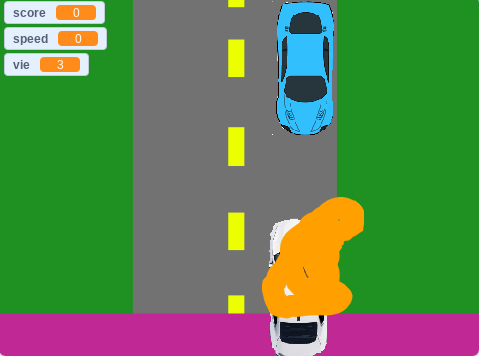 